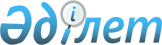 О внесении изменений в решение акима района от 9 ноября 2018 года № 08 "Об образовании избирательных участков на территории Толебийского района"Решение акима Толебийского района Туркестанской области от 30 октября 2020 года № 07. Зарегистрировано Департаментом юстиции Туркестанской области 2 ноября 2020 года № 5869
      В соответствии с пунктом 1 статьи 23 Конституционного Закона Республики Казахстан от 28 сентября 1995 года "О выборах в Республике Казахстан" и пунктом 2 статьи 33 Закона Республики Казахстан от 23 января 2001 года "О местном государственном управлении и самоуправлении в Республике Казахстан" аким Толебийского района РЕШИЛ:
      1. Внести в решение акима Толебийского района от 9 ноября 2018 года № 08 "Об образовании избирательных участков на территории Толебийского района" (зарегистрировано в Реестре государственной регистрации нормативных правовых актов за № 4783, опубликовано 28 ноября 2018 года в эталонном контрольном банке нормативных правовых актов Республики Казахстан в электронном виде) следующие изменения. 
      1) Избирательные участки № 728 и № 767 в приложении к указанному решению изложить в новой редакции согласно приложению к настоящему решению. 
      2. Государственному учреждению "Аппарат акима Толебийского района" в установленном законодательством Республики Казахстан порядке обеспечить:
      1) государственную регистрацию настоящего решения в Республиканском государственном учреждении "Департамент юстиции Туркестанской области Министерства юстиции Республики Казахстан";
      2) размещение настоящего решения на интернет-ресурсе акимата Толебийского района после его официального опубликования.
      3. Контроль за исполнением настоящего решения возложить на руководителя аппарата акима района Е.Кадырбекова.
      4. Настоящее решение вводится в действие со дня его первого официального опубликования.
      Избирательный участок № 728:
      Центр: Ленгерская городская детско-юношеская спортивная школа
      Граница: город Ленгер, 1 микрорайон, многоэтажные дома №1-24.
      Дома №№1/1, 1/2, 1/3, 1/4, 1/5, 1/6, 1/7, 1/8, 1/9, 1/10, 1/11, 1/12, 1/13, 1/14, 1/15, 1/16, 1/17, 1/18, 1/19, 1/20, 1/21, 1/22, 1/23, 1/24, 1/25, 1/26, 1/27, 1/28, 1/29, 1/30, 1/31, 1/32, 1/33, 1/34, 1/35, 1/36, 1/37, 1/38, 1/39, 1/40, 2/1, 2/2, 2/3, 2/4, 2/5, 2/6, 2/7, 2/8, 2/9, 2/10, 2/11, 2/12, 2/13, 2/14, 2/15, 2/16, 2/17, 2/18, 2/19, 2/20, 2/21, 2/22, 2/23, 2/24, 2/25, 2/26, 2/27, 2/28, 2/29, 2/30, 2/31, 2/32, 2/33, 2/34, 2/35, 2/36, 2/37, 2/38, 2/39, 2/40, 3/1, 3/2, 3/3, 3/4, 3/5, 3/6, 3/7, 3/8, 3/9, 3/10, 3/11, 3/12, 3/13, 3/14, 3/15, 3/16, 3/17, 3/18, 3/19, 3/20, 3/21, 3/22, 3/23, 3/24, 3/25, 3/26, 3/27, 3/28, 3/29, 3/30, 3/31, 3/32, 4/1, 4/2, 4/3, 4/4, 4/5, 4/6, 4/7, 4/8, 4/9, 4/10, 4/11, 4/12, 4/13, 4/14, 4/15, 4/16, 5/1, 5/2, 5/3, 5/4, 5/5, 5/6, 5/7, 5/8, 5/9, 5/10, 5/11, 5/12, 5/13, 5/14, 5/15, 5/16, 5/17, 5/18, 5/19, 5/20, 5/21, 5/22, 5/23, 5/24, 6/1, 6/2, 6/3, 6/4, 6/5, 6/6, 6/7, 6/8, 6/9, 6/10, 6/11, 6/12, 6/13, 6/14, 6/15, 6/16, 6/17, 6/18, 6/19, 6/20, 6/21, 6/22, 6/23, 6/24, 6/25, 6/26, 6/27, 6/28, 6/29, 6/30, 6/31, 6/32, 6/33, 6/34, 6/35, 6/36, 56/37, 6/38, 6/39, 6/40, 6/41, 6/42, 6/43, 6/44, 6/45, 6/46, 6/47, 6/48, 6/49, 6/50, 6/51, 6/52, 6/53, 6/54, 6/55, 6/56, 6/57, 6/58, 6/59, 6/60, 7/1, 7/2, 7/3, 7/4, 7/5, 7/6, 7/7, 7/8, 7/9, 7/10, 7/11, 7/12, 7/13, 7/14, 7/15, 7/16, 7/17, 7/18, 7/19, 7/20, 7/21, 7/22, 7/23, 7/24, 7/25, 7/26, 7/27, 7/28, 7/29, 7/30, 7/31, 7/32, 7/33, 7/34, 7/35, 7/36, 7/37, 7/38, 7/39, 7/40, 7/41, 7/42, 7/43, 7/44, 7/45, 7/46, 7/47, 7/48, 7/49, 7/50, 7/51, 7/52, 7/53, 7/54, 7/55, 7/56, 7/57, 7/58, 7/59, 7/60, 8/1, 8/2, 8/3, 8/4, 8/5, 8/6, 8/7, 8/8, 8/9, 8/10, 8/11, 8/12, 8/13, 8/14, 8/15, 8/16, 8/17, 8/18, 8/19, 8/20, 8/21, 8/22, 8/23, 8/24, 8/25, 8/26, 8/27, 8/28, 8/29, 8/30, 8/31, 8/32, 8/33, 8/34, 8/35, 8/36, 8/37, 8/38, 8/39, 8/40, 8/41, 8/42, 8/43, 8/44, 8/45, 8/46, 8/47, 8/48, 8/49, 8/50, 8/51, 8/52, 8/53, 8/54, 8/55, 8/56, 8/57, 8/58, 8/59, 8/60, 9/1, 9/2, 9/3, 9/4, 9/5, 9/6, 9/7, 9/8, 9/9, 9/10, 9/11, 9/12, 9/13, 9/14, 9/15, 9/16, 9/17, 9/18, 9/19, 9/20, 9/21, 9/22, 9/23, 9/24, 9/25, 9/26, 9/27, 9/28, 9/29, 9/30, 9/31, 9/32, 9/33, 9/34, 9/35, 9/36, 9/37, 9/38, 9/39, 9/40, 9/41, 9/42, 9/43, 9/44, 9/45, 9/46, 9/47, 9/48, 9/49, 9/50, 9/51, 9/52, 9/53, 9/54, 9/55, 9/56, 9/57, 9/58, 9/59, 9/60, 10/1, 10/2, 10/3, 10/4, 10/5, 10/6, 10/7, 10/8, 10/9, 10/10, 10/11, 10/12, 10/13, 10/14, 10/15, 10/16, 10/17, 10/18, 10/19, 10/20, 10/21, 10/22, 10/23, 10/24, 10/25, 10/26, 10/27, 10/28, 10/29, 10/30, 10/31, 10/32, 10/33, 10/34, 10/35, 10/36, 10/37, 10/38, 10/39, 10/40, 10/41, 10/42, 10/43, 10/44, 10/45, 10/46, 10/47, 10/48, 10/49, 10/50, 10/51, 10/52, 10/53, 10/54, 10/55, 10/56, 10/57, 10/58, 10/59, 10/60, 11,/1, 11/2, 11/3, 11/4, 11/5, 11/6, 11/7, 11/8, 11/9, 11/10, 11/11, 11/12, 11/13, 11/14, 11/15, 11/16, 11/17, 11/18, 11/19, 11/20, 11/21, 11/22, 11/23, 11/24, 11/25, 11/26, 11/27, 11/28, 11/29, 11/30, 11/31, 11/32, 11/33, 11/34, 11/35, 11/36, 11/37, 11/38, 11/39, 11/40, 11/41, 11/42, 11/43, 11/44, 11/45, 11/46, 11/47, 11/48, 11/50, 11/51, 11/52, 11/53, 11/54, 11/55, 11/56, 11/57, 11/58, 11/59, 11/60, 12/1, 12/2, 12/3, 12/4, 12/5, 12/6, 12/7, 12/8, 12/9, 12/10, 12/11, 12/12, 12/13, 12/14, 12/15, 12/16, 12/17, 12/18, 12/19, 12/20, 12/21, 12/22, 12/23, 12/24, 12/25, 12/26, 12/27, 12/28, 12/29, 12/30, 12/31, 12/32, 12/33, 12/34, 12/35, 12/36, 12/37, 12/38, 12/39, 12/40, 12/41, 12/42, 12/43, 12/44, 12/45, 12/46, 12/47, 12/48, 12/49, 12/50, 12/51, 12/52, 1253, 12/54, 12/55, 12/56, 12/57, 12/58, 12/59, 12/60, 13/1, 13/2, 13/3, 13/4, 13/5, 13/6, 13/7, 13/8, 13/9, 13/10, 13/11, 13/12, 13/13, 13/14, 13/15, 13/16, 13/17, 13/18, 13/19, 13/20, 13/21, 13/22, 13/23, 13/24, 13/25, 13/26, 13/27, 13/28, 13/29, 13/30, 13/31, 13/32, 13/33, 13/34, 13/35, 13/36, 13/37, 13/38, 13/39, 13/40, 13/41, 13/42, 13/43, 13/44, 13/45, 13/46, 13/47, 13/48, 13/49, 13/50, 13/51, 13/52, 13/53, 13/54, 13/55, 13/56, 13/57, 13/58, 13/59, 13/60, 14/1, 14/2, 14/3, 14/4, 14/5, 14/6, 14/7, 14/8, 14/9, 14/10, 14/11, 14/12, 14/13, 14/14, 14/15, 14/16, 14/17, 14/18, 14/19, 14/20, 14/21, 14/22, 14/23, 14/24, 14/25, 14/26, 14/27, 14/28, 14/29, 14/30, 14/31, 14/32, 14/33, 14/34, 14/35, 14/36, 14/37, 14/38, 14/39, 14/40, 14/41, 14/42, 14/43, 14/44, 14/45, 14/46, 14/47, 14/48, 14/49, 15/1, 15/2, 15/3, 15/4, 15/5, 15/6, 15/7, 15/8, 15/9, 15/10, 15/11, 15/12, 15/13, 15/14, 15/15, 15/16, 15/17, 15/18, 15/19, 15/20, 15/21, 15/22, 15/23, 15/24, 15/25, 15/26, 15/27, 15/28, 15/29, 15/30, 15/31, 15/32, 15/33, 15/34, 15/35, 15/36, 15/37, 15/38, 15/39, 15/40, 15/41, 15/42, 15/43, 15/44, 15/45, 15/46, 15/47, 15/48, 15/49, 15/50, 16/1, 16/2, 16/3, 16/4, 16/5, 16/6, 16/7, 16/8, 16/9, 16/10, 16/11, 16/12, 16/13, 16/14, 16/15, 16/16, 16/17, 16/18, 16/19, 16/20, 16/21, 16/22, 16/23, 16/24, 16/25, 16/26, 16/27, 16/28, 16/29, 16/30, 16/31, 16/32, 16/33, 16/34, 16/35, 16/36, 16/37, 16/38, 16/39, 16/40, 16/41, 16/42, 16/43, 16/44, 16/45, 16/46, 16/47, 16/48, 16/49, 16/50, 16/51, 16/52, 16/53, 16/54, 16/55, 16/56, 16/57, 16/58, 16/59, 16/60, 17/1, 17/2, 17/3, 17/4, 17/5, 17/6, 17/7, 17/8, 17/9, 17/10, 17/11, 17/12, 17/13, 17/14, 17/15, 17/16, 17/17, 17/18, 17/19, 17/20, 17/21, 17/22, 17/23, 17/24, 17/25, 17/26, 17/27, 17/28, 17/29, 17/30, 17/31, 17/32, 17/33, 17/34, 17/35, 17/36, 17/37, 17/38, 17/39, 17/40, 17/41, 17/42, 17/43, 17/44, 17/45, 17/46, 17/47, 17/48, 17/49, 17/50, 17/51, 17/52, 17/53, 17/54, 17/55, 17/56, 17/57, 17/58, 17/59, 17/60, 18/1, 18/2, 18/3, 18/4, 18/5, 18/6, 18/7, 18/8, 18/9, 18/10, 18/11, 18/12, 18/13, 18/14, 18/15, 18/16, 18/17, 18/18, 18/19, 18/20, 18/21, 18/22, 18/23, 18/24, 18/25, 18/26, 18/27, 18/28, 18/29, 18/30, 18/31, 18/32, 18/33, 18/34, 18/35, 18/36, 18/37, 18/38, 18/39, 18/40, 18/41, 18/42, 18/43, 18/44, 18/45, 18/46, 18/47, 18/48, 18/49, 18/50, 18/51, 18/52, 18/53, 18/54, 18/55, 18/56, 18/57, 18/58, 18/59, 18/60, 19/1, 19/2, 19/3, 19/4, 19/5, 19/6, 19/7, 19/8, 19/9, 19/10, 19/11, 19/12, 19/13, 19/14, 19/15, 19/16, 19/17, 19/18, 19/19, 19/20, 19/21, 19/22, 19/23, 19/24, 19/25, 19/26, 19/27, 19/28, 19/29, 19/30, 19/31, 19/32, 19/33, 19/34, 19/35, 19/36, 19/37, 19/38, 19/39, 19/40, 19/41, 19/42, 19/43, 19/44, 19/45, 19/46, 19/47, 19/48, 19/49, 19/50, 19/51, 19/52, 19/53, 19/54, 19/55, 19/56, 19/57, 19/58, 19/59, 19/60, 20/1, 20/2, 20/3, 20/4, 20/5, 20/6, 20/7, 20/8, 20/9, 20/10, 20/11, 20/12, 20/13, 20/14, 20/15, 20/16, 20/17, 20/18, 20/19, 20/20, 20/21, 20/22, 20/23, 20/24, 20/25, 20/26, 20/27, 20/28, 20/29, 20/30, 20/31, 20/32, 20/33, 20/34, 20/35, 20/36, 20/37, 20/38, 20/39, 20/40, 20/41, 20/42, 20/43, 20/44, 20/45, 20/46, 20/47, 20/48, 20/49, 20/50, 20/51, 20/52, 20/53, 20/54, 20/55, 20/56, 20/57, 20/58, 20/59, 20/60, 21/1, 21/2, 21/3, 21/4, 21/5, 21/6, 21/7, 21/8, 21/9, 21/10, 21/11, 21/12, 21/13, 21/14, 21/15, 21/16, 21/17, 21/18, 21/19, 21/20, 21/21, 21/22, 21/23, 21/24, 21/25, 21/26, 21/27, 21/28, 21/29, 21/30, 21/31, 21/32, 21/33, 21/34, 21/35, 21/36, 21/37, 21/38, 21/39, 21/40, 21/41, 21/42, 21/43, 21/44, 21/45, 21/46, 21/47, 21/48, 21/49, 21/50, 21/51, 21/52, 21/53, 21/54, 21/55, 21/56, 21/57, 21/58, 21/59, 21/60, 22/1, 22/2, 22/3, 22/4, 22/5, 22/6, 22/7, 22/8, 22/9, 22/10, 22/11, 22/12, 22/13, 22/14, 22/15, 22/16, 22/17, 22/18, 22/19, 22/20, 22/21, 22/22, 22/23, 22/24, 22/25, 22/26, 22/27, 22/28, 22/29, 22/30, 22/31, 22/32, 22/33, 22/34, 22/35, 22/36, 22/37, 22/38, 22/39, 22/40, 22/41, 22/42, 22/43, 22/44, 22/45, 22/46, 22/47, 22/48, 22/49, 22/50, 22/51, 22/52, 22/53, 22/54, 22/55, 22/56, 22/57, 22/58, 22/59, 22/60, 23/1, 22/2, 23/3, 23/4, 23/5, 23/6, 23/7, 23/8, 23/9, 23/10, 23/11, 23/12, 23/13, 23/14, 23/15, 23/16, 23/17, 23/18, 23/19, 23/20, 23/21, 23/22, 23/23, 23/24, 23/25, 23/26, 23/27, 23/28, 23/29, 23/30, 23/31, 23/32, 23/33, 23/34, 23/35, 23/36, 23/37, 23/38, 23/39, 23/40, 23/41, 23/42, 23/43, 23/44, 23/45, 23/46, 23/47, 23/48, 23/49, 23/50, 23/51, 23/52, 23/53, 23/54, 23/55, 23/56, 23/57, 23/58, 23/59, 23/60, 24/1, 24/2, 24/3, 24/4, 24/5, 24/6, 24/7, 24/8, 24/9, 24/10, 24/11, 24/12, 24/13, 24/14, 24/15, 24/16, 24/17, 24/18, 24/19, 24/20, 24/21, 24/22, 24/23, 24/24, 24/25, 24/26, 24/27, 24/28, 24/29, 24/30, 24/31, 24/32, 24/33, 24/34, 24/35, 24/36, 24/37, 24/38, 24/39, 24/40, 24/41, 24/42, 24/43, 24/44, 24/45, 24/46, 24/47, 24/48, 24/49, 24/50, 24/51, 24/52, 24/53, 24/54, 24/55, 24/56, 24/57, 24/58, 24/59, 24/60.
      Избирательный участок № 767:
      Центр: здание ИП "К.Османова"
      Граница: село Султан Рабат, улица Каражол, дома №№ дома №№1, 2, 3, 3а, 4, 5, 6, 7, 7а, 8, 8а, 9, 10, 11, 12, 13, 13а, 14, 15, 16, 17, 18, 19, 20, 21, 22, 23, 24, 25, 26, 27, 28, 29, 30, 31, 32, 33, 34, 35, 36, 37, 38, 39, 40, 41, 42, 43, 44, 45, 46,47, 47а, 48, 49, 49а, 50, 50а, 51, 52, 52а, 53, 54, 54а, 55, 56, 56а, 57, 58, 58а, 59, 60, 60а, 60б, 61, 62, 63, 64, 64а, 65, 66, 66а, 67,68, 68а, 69, 69а,70, 71, 72, 72а, 73, 74, 75, 76, 77, 78, 79, 80, 81, 82, 82а, 83, 84, 84а, 85, 86, 87, 88, 89, 90, 91, 92, 93, 94, 95, 95а, 96, 97, 98, 99, 99а, 100, 101, 102, 102а, 103, 104, 104а, 105, 106, 107, 108, 108а, 109, 110, 111, 112, 113, 115, 117, 119, 121, 123, 125, 127, 129, 129а, 131, 133, 133а, 135, 137, 137а, 139, 139а, 141, 143, 143а, 143б, 145, 145а, 147, 147а, 149, 149а, 149б, 151, 153, 155, 155а, 157, 159, 161, 163, 163а, 167, 167а.
      Улица Бадам, дома №№1, 1А, 1Б, 2, 2А, 3, 3А, 4, 5, 6, 6А, 6Б, 7, 7А, 7Б, 7В, 9, 9А, 10, 10/1, 10А, 11, 13, 13А, 15, 15А, 17, 17А, 19, 21, 23, 23А, 25, 27, 52, 54, 56, 57, 58.
      Улица М.Бишимбаевой, дома № № 1, 1а, 3, 5, 7, 9, 11, 13, 15, 17, 19, 21, 23,25, 27, 29, 31, 33, 35, 37, 39, 41, 43, 43а, 63, 65, 67, 69, 71, 73, 73а, 75, 77, 87, 87а, 89, 91, 93, 93а, 95, 97, 97а, 99, 101, 101а, 101б, 103, 103а, 105, 107, 109, 111, 113, 115, 117, 119, 119а, 121, 121а, 123, 125, 127, 129, 129а, 131, 158, 162, 162а, 164, 168, 169.
      Улица Б.Рустемова, дома № №1, 1б, 2, 3, 5, 5а, 7, 8, 8/2, 9, 10, 11, 12, 13, 14, 15, 16, 18.
      Улица Кызылжар, дома № №1, 1а, 2, 3, 4, 5, 5а, 6, 7, 8а, 9, 10, 11, 11а, 11б, 12, 13, 15, 17, 18, 18а, 19, 21, 22а, 23, 24, 25, 26, 27, 28, 30, 36, 38, 40, 42, 44, 46, 48, 50, 52, 54, 56, 60, 62, 64, 68, 70, 72, 74, 76, 78, 80.
      Улица Желтоксан, дома № № 1, 1а, 2, 3, 5, 5а, 6, 6а, 8, 9, 10, 12, 13, 16, 17, 18, 20, 21, 22, 23, 25, 27, 29, 30, 30а, 33, 34, 35, 35а, 37, 40, 41, 42, 43, 44, 45, 46, 47, 48, 61.
      Улица Шалпая, дома № № 1, 3, 5, 7, 8, 9, 10, 13, 12, 14, 15, 16, 18, 20, 21, 22, 23, 24, 25, 26, 28, 30, 31, 32, 33, 33а, 34, 35, 38, 39, 40, 41, 42, 43, 44, 46, 48, 50, 51, 52, 53, 54, 55, 56, 58, 63, 64, 64а, 65, 66, 67, 68, 69, 72, 73, 74, 75, 76, 77, 78, 79, 80, 82, 84, 86, 87, 90, 91, 92, 93, 94, 95, 96, 97, 98, 99, 100, 102, 103, 104, 106, 107, 108, 109, 110, 112, 114, 115, 116, 101а.
      Улица Райхан, дома № № 1, 2, 3, 4, 5, 6, 7, 10, 12.
      Улица Карауылтобе, дома № № 1, 2, 3, 4, 5, 6, 7, 8, 9, 10, 11, 12, 13, 14, 15.
					© 2012. РГП на ПХВ «Институт законодательства и правовой информации Республики Казахстан» Министерства юстиции Республики Казахстан
				
      Аким Толебийского района

Б. Омарбеков
Приложение к решению
Толебийского районного
акима от 30 октября
2020 года № 07